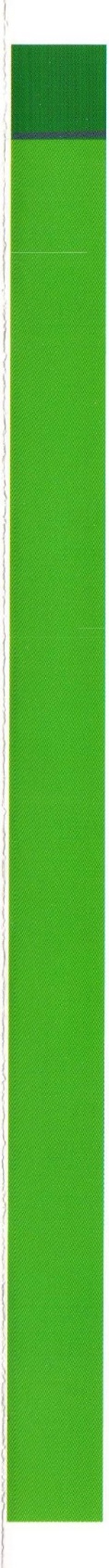 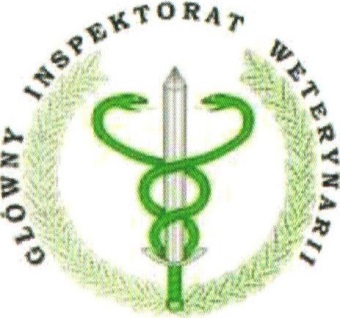 Co to jest afrykański pomór świń?Afrykański pomór świń (ASF) to szybko szerząca
się choroba wirusowa, na którą podatne są
świnie domowe oraz dziki.Ludzie nie są wrażliwi na zakażenie wirusem ASF,w związku z czym choroba ta nie stwarzazagrożenia dla ich zdrowia i życia.Najczęściej wprowadzenie wirusa ASF do kraju
następuje poprzez transport,
mięso, produkty mięsne, odpadki kuchenne
i poubojowe, pochodzące od chorych świń
i dzików.Najczęstszą przyczyną zakażenia świń jest
bezpośredni kontakt ze zwierzętami zakażonymi
lub zakażonymi odpadkami żywnościowymi.W przypadku terenów o wysokim zagęszczeniu
gospodarstw utrzymujących świnie,
rozprzestrzenianie się wirusa między
gospodarstwami jest łatwe, za pośrednictwem
osób odwiedzających gospodarstwo lub zakażonej
paszy, wody, czy narzędzi.Od 2007roku występowanie ASF zanotowano na terytorium Kaukazu i Federacji Rosyjskiej, na Ukrainie oraz na Białorusi.Od 2014roku ASF wykryto na Litwie, Łotwie, Estonii oraz w Polsce.Jak rozpoznać afrykański pomór świń?U świń mogą pojawić się następujące objawy:wysoka gorączka, z tym że gorączkujące świnie mają początkowo zachowany apetyt i zachowują się normalnie;liczne padnięcia świń w każdym wieku;sinica skóry uszu, brzucha i boków ciała, drobne, lecz liczne wybroczyny w skórze;duszność, pienisty lub krwisty wypływ z nosa;biegunka, często z domieszką krwi.Jak zapobiegać afrykańskiemu pomorowiświń?Ograniczyć dostęp osobom postronnym do pomieszczeń lub miejsc, w których znajdują się zwierzęta, w szczególności osobom, które w ostatnim czasie przebywały na terytorium krajów gdzie wystąpił ASF lub brały udział w polowaniach na zwierzęta łowne;Zabezpieczyć swoje gospodarstwo przed przedostaniem się dzików, zabezpieczyć paszę i ściółkę przed dostępem zwierząt wolno żyjących;Stosować w gospodarstwie procedury sanitarne - utrzymywać gospodarstwo w czystości, dbać o czystość sprzętu używanego w gospodarstwie, stosować odkażanie bieżące, używać osobnego obuwia, odzieży ochronnej oraz narzędzi do obsługi zwierząt:Nie wprowadzać do gospodarstwa zwierząt niewiadomego pochodzenia - bez świadectwa zdrowia lub wykazujących jakiekolwiek objawy osłabienia;♦ Nie skarmiać zwierząt odpadkami żywności.